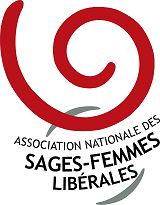 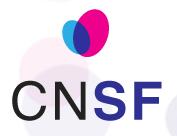 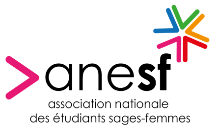 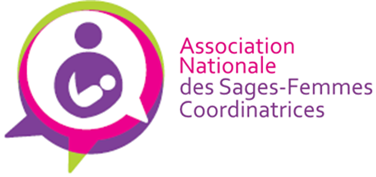 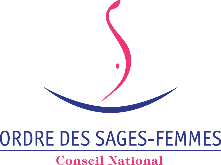 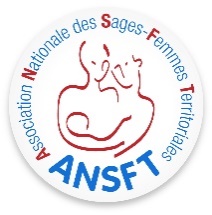 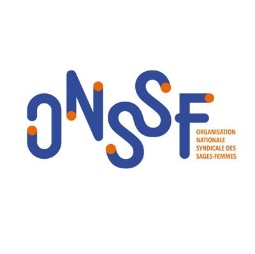 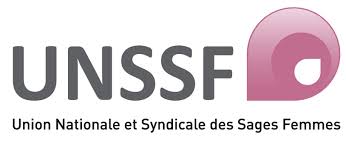 COMMUNIQUE DE PRESSEParis, le 24 avril 2019 Engagement maternité : les instances de la profession de sage-femme renouvellent leur demande de rendez-vous avec la MinistreAgnès Buzyn, Ministre des Solidarités et de la Santé, a annoncé la création d’un engagement « Pack maternité » dont les premiers éléments seront annoncés dès cet été.Cette annonce s’est faite sans concertation préalable de la profession de sage-femme, pourtant évoquée comme incontournable.L’ensemble des organisations professionnelles de sages-femmes réunies ce jour sollicite de nouveau un rendez-vous dans les plus brefs délais pour participer activement aux travaux et faire valoir ses propositions.Contacts :Anne-Marie Curat - Présidente du CNOSF - amcurat@ordre-sages-femmes.fr – 01 45 51 64 65Adrien Gantois - Président du CNSF -  Julie Kerbart - Présidente de l’ANESF - president@anesf.com – 06 74 62 52 31Camille Dumortier - Présidente de l’ONSSF - camilledum@hotmail.fr – 06 86 27 67 36Marie-Anne Poumaer - Présidente de l’UNSSF - contact@unssf.org – 06 13 89 67 57Isabelle Fournier - Présidente de l’ANSFL – ANSFCANSFT